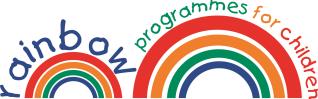 Rainbow Day Camp Subsidy Application Summer 2020Camper’s Name:		________________________________________________Camper’s date of birth       ________________________________________________Parent/guardian’s name	________________________________________________Parent/guardian’s email     ________________________________________________Parent/guardian’s phone    ________________________________________________Are you looking for a full or partial subsidy?  __________________________________Which program are you interested in? (Kids camp, LIT or teen camp) ______________Your Statement of Need: Please include how this subsidy will make a difference to the camper, their caregiver and/or their family_________________________________________________________________________________________________________________________________________________________________________________________________________________________________________________________________________________________________________________________________________________________Email to rainbowdaycamp@gmail.com or mail it to #337 - 304 Stone Rd West Guelph, On N1G 4W4​While we make every effort to assist those in need, subsidies are first come, first served. Depending on the amount of money we receive from various funders, we are sometimes able to provide full subsidies and other times partial subsidies.